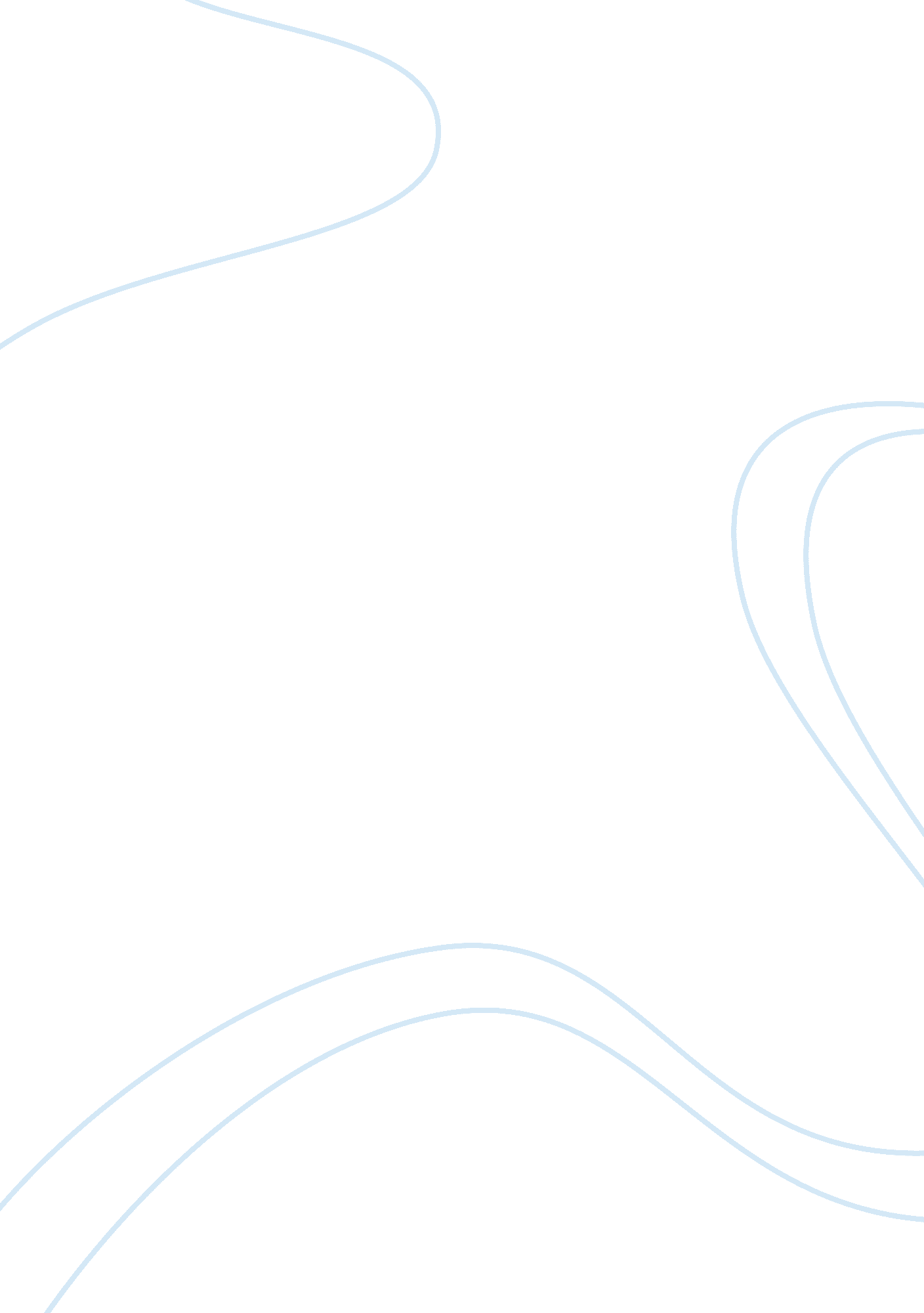 Dominican slang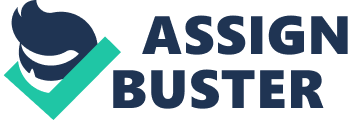 A po' ta' bienAh, it's OKAbombaowhen someone had lots to eat ONDOMINICAN SLANG SPECIFICALLY FOR YOUFOR ONLY$13. 90/PAGEOrder NowAbur-Aburbye-byeAguajeroBS'er, full of it, speaks a lot and does nothing, brags and boasts all the timeAhoritaSoon, later, maybe never in " Dominican time" AjumaodrunkAl trisitowhen something is about to happen or almost happenedApiñaoto be very tight, to be packed in like sardinesArrechofor a man to be excited sexually, erectAsoraosurprisedAviona woman that does sexual favors for free; an easy womanBabosoidiot, to speak liesBacanoone cool dudeBayonesamayonnaise in spanglishBloqueSidewalkBohíohutBoncheparty for a bunch of friendsCarajitochildCarro PublicostaxiClooclubCloroclearCoñodamnCuartosmoneyDeplayarselaying around for hours doing nothingDetutanaocanceledDímelo? sort of like " What's happenin'", " How are you?", used much when answering the phoneDí quesimilar to saying " uhhmm"... in place of a pause in a sentence, uhEmparchaowhen the stomach hurts from indigestionEnchulaoto be in loveEspriespriteEnjaretargorge on food, when your really hungry this is what you doFulano, perensejo y sutanejoused when you don't know a persons name (what's his name?)GuapoAngry, mad or toughGüayWoWHeavycoolQue heavyhow cool'Ta heavythat's coolImpuetoaccustomed to, used to, customaryHorripilanteterribleHabladorliarLunchelunchMaimomoye mi manohey my brotherMala patabad luckMatatreeMaricongay manMedio Pollocoffee with milkMentamint, refers to all types of candyMontrodude, buddy, palMu, MuodumbNánothingNalgasbuttcheekNegocitosmall business. usually meaning all the little vendors and shops set up along the streetsÑojovery bigPa' po' laleftovers from restaurantsPaidadPájarofeminine homosexualParacaídassomeone that goes to a party uninvitedParaoperson with good economic position. It is also a sexual expression talking about an erect penisParejeroa vain person, to be vainPasaocrazy, used when you disapprove of the actions of another person ''tu 'ta pasao''PeofartPicherthe person that receives and helps the people in a gua-guaPipáwhen someplace or thing is packed tight with people, really crowdedTengo un piqueto be in a bad moodPloplonice bootyPolipolicePolochéPolo ShirtQué lo Quéwhat's happeningQuebraoman with an extremely large penisQuisqueyaland for which there is none betterRapanafriends with benefits. Sex buddyRelambioobnoxiousSacaliñarto throw something (that they did) up in someone's faceSicotesmelly feetSiromaple syrupTengo un suapei'm drunkSwicheswitchTacañowhen someone is cheep, does not like to spend moneyTa´en ollabankrupt, brokeTatoOk; is everything ok? Teipitapeténistenis shoesTeshirt-shirtTe da una galletato slap someonecocotasoto slap someoneTe e´plotato strike or hitTigreused to describe a person that is a go getter, will do what it takes to get what he wantsTripeajokeque tripeowhat a shameVeldá'? trueVientiochocrazy, locoVolteowhen a plate is filled up with large portions of foodZafacóngarbage canWikiwhiskyHacerse el chivo locoTo play dumb and unaware. To be irresponsible. Lo agarraron asando batatasHe got caught with his pants downLo que va, bieneWhat goes around comes aroundMe da grimait scares meMe tienen en un tirijalawhen someone says I'll see you soon or I'll soon be there. No hay problemano problemPa' seguidaright awayPor la macetavery good; excellent; great! 